Положение на возмещение затрат муниципальных центров поддержки предпринимательства, связанных с развитием и обеспечением деятельности1. Положение на возмещение затрат муниципальных центров поддержки предпринимательства, связанных с развитием и обеспечением деятельности (далее - Положение), определяет цели, условия, порядок предоставления и расходования субсидий (далее - субсидии).2. Цель предоставления субсидий - возмещение затрат муниципальных центров поддержки предпринимательства на развитие и обеспечение деятельности.Субсидия может быть направлена на возмещение затрат муниципальных центров поддержки предпринимательства на приобретение и ремонт компьютерной и офисной техники, приобретение офисной мебели, программного обеспечения, аналитических систем, приобретение, обновление и сопровождение справочных правовых систем, оплату коммунальных услуг, услуг связи, охранных услуг, услуг по содержанию недвижимого имущества, используемого при осуществлении деятельности муниципальных центров поддержки предпринимательства, услуг по повышению квалификации персонала, уплату арендной платы за аренду недвижимого имущества, не принадлежащего муниципальному образованию.3. Условия предоставления субсидии:1) субсидия предоставляется муниципальным центрам поддержки предпринимательства на безвозмездной и безвозвратной основе на основании решения о предоставлении субсидии, принятого в порядке, установленном пунктом 4 настоящего Положения;2) субсидия предоставляется при отсутствии установленного отделом экономического анализа и прогнозирования Администрации Молчановского района факта предоставления муниципальными центрами поддержки предпринимательства неполного комплекта документов и (или) недостоверных сведений, содержащихся в документах, предоставленных муниципальным центром поддержки предпринимательства в соответствии с Положением.4. Порядок предоставления субсидии:1) для получения субсидии муниципальные центры поддержки предпринимательства представляют в отдел экономического анализа и прогнозирования Администрации Молчановского района следующие документы:а) заявление на получение субсидии по форме, прилагаемой к настоящему Положению согласно приложения 1 (далее – заявление);б) оригиналы или заверенные муниципальным центром поддержки предпринимательства копии документов:- выписку из Единого государственного реестра юридических лиц, полученную не ранее чем за шесть месяцев до дня обращения за получением субсидии;- документ, подтверждающий отсутствие задолженности у муниципального центра поддержки предпринимательства по уплате налогов и иных обязательных платежей в бюджеты всех уровней Российской Федерации, включая государственные внебюджетные фонды Российской Федерации;в) смету фактически понесенных муниципальным центром поддержки предпринимательства затрат на цели, установленные в пункте 2 настоящего Положения, с приложением копий документов, подтверждающих данные затраты, заверенных печатью муниципального центра поддержки предпринимательства и подписанных руководителем муниципального центра поддержки предпринимательства или уполномоченным этим руководителем лицом.2) Отдел экономического анализа и прогнозирования Администрации Молчановского района в течение десяти рабочих дней со дня предоставления документов проверяет их и готовит проект распоряжения Администрации Молчановского района о предоставлении субсидии.Субсидия предоставляется муниципальным центрам поддержки предпринимательства в размере фактически понесенных затрат, указанных в представленном муниципальными центрами поддержки предпринимательства заявлении.Основанием для предоставления субсидии является:соответствие запрашиваемой субсидии целям предоставления субсидии, установленным пунктом 2 настоящего Положения;предоставление полного комплекта документов, предусмотренных пунктом 4 настоящего Положения.Основанием для отказа в предоставлении субсидии является:несоответствие запрашиваемой субсидии целям предоставления субсидии, установленным пунктом 2 настоящего Положения;непредоставление полного комплекта документов, предусмотренных пунктом 4 настоящего Положения;предоставление недостоверных сведений о лице, претендующем на получение субсидии, и (или) недостоверных документов на получение субсидии.Решение о предоставлении субсидии либо об отказе в предоставлении субсидии принимается в форме распоряжения Администрации Молчановского района.3) в случае принятия решения о предоставлении субсидии Администрация Молчановского района заключает договор о предоставлении субсидии с муниципальным центром поддержки предпринимательства. В случае принятия решения об отказе в предоставлении субсидии муниципальному центру поддержки предпринимательства, направляется уведомление об отказе в предоставлении субсидии в течение четырнадцати рабочих дней со дня принятия такого решения. Отказ в предоставлении субсидии может быть обжалован в порядке, установленном действующим законодательством.5. В случае нарушения условий, установленных при предоставлении субсидии, получатели субсидии обязаны возвратить в бюджет Молчановского района субсидии в порядке, определенном 9 настоящего Положения.6. Нецелевое использование субсидии влечет ответственность в соответствии с действующим законодательством.7. Контроль за целевым использованием субсидий осуществляет отдел экономического анализа и прогнозирования Администрации Молчановского района.8. Муниципальные центры поддержки предпринимательства несут ответственность за недостоверность предоставленных на основании настоящего Положения документов и сведений в соответствии с действующим законодательством.9. Порядок возврата субсидии в случае нарушения условий, установленных при ее предоставлении:1) субсидия, полученная муниципальным центром поддержки предпринимательства, подлежит возврату в случае предоставления документов, содержащих недостоверные сведения, а также нецелевого использования субсидий, нарушения иных условий их предоставления, установленных настоящим Положением. Возврат субсидии осуществляется на основании направленных муниципальному центру поддержки предпринимательства письменного уведомления Администрации Молчановского района о подлежащей возврату сумме субсидии;2) в течение тридцати дней с даты получения письменного уведомления о возврате субсидии муниципальный центр поддержки предпринимательства осуществляет возврат субсидии в бюджет Молчановского района по платежным реквизитам, указанным в уведомлении, или направляет в адрес Администрации Молчановского района ответ с мотивированным отказом от возврата субсидии;3) в случае отказа муниципального центра поддержки предпринимательства от добровольного возврата субсидия подлежит взысканию в судебном порядке в соответствии с действующим законодательством.Заместитель Главы Молчановского районапо управлению делами							Е.Ю. ГлушковаПриложение 1 к Положению на возмещение затрат муниципальных центров поддержки предпринимательства, связанных с развитием и обеспечением деятельностиЗаявлениена получение субсидии на развитие и обеспечение деятельности ______________________________________________________________________________Наименование юридического лицаОГРН   ___________________________________________Наименование регистрирующего органа _______________________________________________________________________________________________________________________Дата регистрации ______________________________________________________________ИНН _________________________________________________________________________КПП _________________________________________________________________________Р/счет ________________________________________________________________________Наименование банка  ___________________________________________________________К/счет банка ___________________________________________________________________БИК _________________________________________________________________________Место нахождения  юридического лица:_______________________________________________________________________________________________________________________________________________________________Телефон   ________________________________ Факс __________________________________Web-сайт: _____________________________________ E-mail: ________________________________________Прошу предоставить субсидию в сумме ___________________ (________________________________________________________________________) рублей ___________________ копеек на возмещение следующих затрат:________________________________________________________________________________________________________________________________________________________________________________________________________________________________________________________________________________________________________________________________Настоящим подтверждаю, что ________________________________________________________________________________________________________________________________________________________________наименование юридического лицане находится в состоянии реорганизации, ликвидации или в процедуре, применяемой в деле о банкротстве;не имеет не полностью оплаченного уставного капитала;не имеет неурегулированной, просроченной задолженности по ранее предоставленной государственной поддержке.Все  сведения  и  документы, представленные  с  целью  получения  субсидии, являются подлинными и достоверными.Приложение:Должность руководителя     _________________     / ________________________                                                              Подпись                     Ф.И.О."__" ________ 20__ годаМП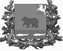 АДМИНИСТРАЦИЯ молчановского РАЙОНАТомской областиПостановлениеАДМИНИСТРАЦИЯ молчановского РАЙОНАТомской областиПостановление12.08.2014                                                                                                                       № 477с. Молчаново12.08.2014                                                                                                                       № 477с. МолчановоОб утверждении Положения на возмещение затрат муниципальных центров поддержки предпринимательства, связанных с развитием и обеспечением деятельностиВ целях поддержки и развития инфраструктуры поддержки малого и среднего предпринимательства на территории Молчановского района, в соответствии с постановлением Администрации Молчановского района от 07.12.2012 № 799 «Об утверждении муниципальной программы «Развитие малого и среднего предпринимательства на территории Молчановского района на 2013-2017 годы»В целях поддержки и развития инфраструктуры поддержки малого и среднего предпринимательства на территории Молчановского района, в соответствии с постановлением Администрации Молчановского района от 07.12.2012 № 799 «Об утверждении муниципальной программы «Развитие малого и среднего предпринимательства на территории Молчановского района на 2013-2017 годы»ПОСТАНОВЛЯЮ:ПОСТАНОВЛЯЮ:Утвердить Положение на возмещение затрат муниципальных центров поддержки предпринимательства, связанных с развитием и обеспечением деятельности, согласно приложению.Признать утратившим силу постановление Администрации Молчановского района от 12.09.2013 № 703.3. Настоящее постановление вступает в силу с даты официального опубликования.4. Контроль за исполнением настоящего постановления возложить на  заместителя Главы Молчановского района по экономической политике А.Р. Сухареву.Глава Молчановского района                                               В.Н. КиселёвВ.Н. Галактионова(8256)21 7 36В дело – 1ОЭАиП/Каташова, Галактионова-2                                                                     Приложение к постановлению                                                                     Администрации Молчановского района                                                                     от ______________ г. № _____Утвердить Положение на возмещение затрат муниципальных центров поддержки предпринимательства, связанных с развитием и обеспечением деятельности, согласно приложению.Признать утратившим силу постановление Администрации Молчановского района от 12.09.2013 № 703.3. Настоящее постановление вступает в силу с даты официального опубликования.4. Контроль за исполнением настоящего постановления возложить на  заместителя Главы Молчановского района по экономической политике А.Р. Сухареву.Глава Молчановского района                                               В.Н. КиселёвВ.Н. Галактионова(8256)21 7 36В дело – 1ОЭАиП/Каташова, Галактионова-2                                                                     Приложение к постановлению                                                                     Администрации Молчановского района                                                                     от ______________ г. № _____